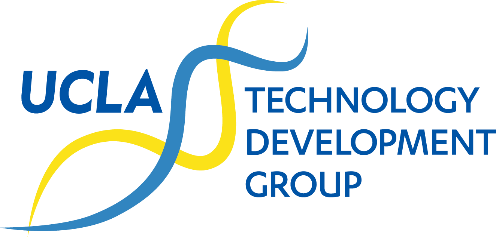 INVENTION DISCLOSURE FORMThe purpose of this Invention Disclosure Form is to notify UCLA’s Technology Development Group (TDG) of your invention and any sponsor or other third party rights. When completed, this becomes a legal document which may be relied upon during intellectual property proceedings. A detailed description of your invention should not be divulged to companies or others without first consulting with TDG. If your invention has a software component, please complete TDG’s Software Disclosure Form in addition to this Invention Disclosure Form. If you have associated technologies to report (non-patentable, non-software items such as know-how, data, protocols, tangible research materials (such as cell lines, mouse models and other reagents), or non-software copyrightable works), then please also complete TDG’s Associated Technology Disclosure Form.This is an interactive form that may be filled out in Word. Once completed, please submit this form along with any attachments via email to innovation@tdg.ucla.edu.For questions, please contact us at (310) 794-0558 or innovation@tdg.ucla.edu or visit Submit an Invention/FAQs.Note: The “Additional Inventors” section at the end of this form can be used to list more inventors.Please use the section below for additional inventors.CONFIDENTIAL TDG Use OnlyCONFIDENTIAL TDG Use OnlyCase#:Case#:Date Received: BDO:                               1. INVENTION TITLE.  Please create a concise title that does not contain details that would enable others to replicate your invention.2. INVENTORS.  Note authorship and inventorship are not the same. Rather, inventorship is a legal determination. Generally, inventors are those who made a non-trivial intellectual contribution to the invention as claimed in the patent. Simply contributing to the invention’s reduction to practice (e.g., testing the invention or producing a physical embodiment of the invention) is generally not enough to qualify as an inventor. In case of doubt, please speak with TDG. List the lead inventor inventor/primary contact first.2. INVENTORS.  Note authorship and inventorship are not the same. Rather, inventorship is a legal determination. Generally, inventors are those who made a non-trivial intellectual contribution to the invention as claimed in the patent. Simply contributing to the invention’s reduction to practice (e.g., testing the invention or producing a physical embodiment of the invention) is generally not enough to qualify as an inventor. In case of doubt, please speak with TDG. List the lead inventor inventor/primary contact first.2. INVENTORS.  Note authorship and inventorship are not the same. Rather, inventorship is a legal determination. Generally, inventors are those who made a non-trivial intellectual contribution to the invention as claimed in the patent. Simply contributing to the invention’s reduction to practice (e.g., testing the invention or producing a physical embodiment of the invention) is generally not enough to qualify as an inventor. In case of doubt, please speak with TDG. List the lead inventor inventor/primary contact first.2. INVENTORS.  Note authorship and inventorship are not the same. Rather, inventorship is a legal determination. Generally, inventors are those who made a non-trivial intellectual contribution to the invention as claimed in the patent. Simply contributing to the invention’s reduction to practice (e.g., testing the invention or producing a physical embodiment of the invention) is generally not enough to qualify as an inventor. In case of doubt, please speak with TDG. List the lead inventor inventor/primary contact first.Full NamePositionCompany/UniversityDepartment(s)UCLA ID (if applicable)CitizenshipWork TelephoneWork EmailHome AddressHome City, State, ZipThis inventor is affiliated with: (check all that apply)         VA             HHMI             OHRC             Parker  Non-UC at time of invention             Visiting researcher; home institution:      This inventor is affiliated with: (check all that apply)         VA             HHMI             OHRC             Parker  Non-UC at time of invention             Visiting researcher; home institution:      This inventor is affiliated with: (check all that apply)         VA             HHMI             OHRC             Parker  Non-UC at time of invention             Visiting researcher; home institution:      This inventor is affiliated with: (check all that apply)         VA             HHMI             OHRC             Parker  Non-UC at time of invention             Visiting researcher; home institution:      Full NamePositionCompany/UniversityDepartment(s)UCLA ID (if applicable)CitizenshipWork TelephoneWork EmailHome AddressHome City, State, ZipThis inventor is affiliated with: (check all that apply)         VA             HHMI             OHRC             Parker  Non-UC at time of invention             Visiting researcher; home institution:      This inventor is affiliated with: (check all that apply)         VA             HHMI             OHRC             Parker  Non-UC at time of invention             Visiting researcher; home institution:      This inventor is affiliated with: (check all that apply)         VA             HHMI             OHRC             Parker  Non-UC at time of invention             Visiting researcher; home institution:      This inventor is affiliated with: (check all that apply)         VA             HHMI             OHRC             Parker  Non-UC at time of invention             Visiting researcher; home institution:      Full NamePositionCompany/UniversityDepartment(s)UCLA ID (if applicable)CitizenshipWork TelephoneWork EmailHome AddressHome City, State, ZipThis inventor is affiliated with: (check all that apply)         VA             HHMI             OHRC             Parker  Non-UC at time of invention             Visiting researcher; home institution:      This inventor is affiliated with: (check all that apply)         VA             HHMI             OHRC             Parker  Non-UC at time of invention             Visiting researcher; home institution:      This inventor is affiliated with: (check all that apply)         VA             HHMI             OHRC             Parker  Non-UC at time of invention             Visiting researcher; home institution:      This inventor is affiliated with: (check all that apply)         VA             HHMI             OHRC             Parker  Non-UC at time of invention             Visiting researcher; home institution:      3. FUNDING SUPPORT & THIRD PARTY MATERIALS USED.  List all funding (e.g., non-profit, federal, for-profit, foundations, etc.) and any third-party materials used to create the invention.  If there are non-UC inventors or collaborators, please disclose any non-UCLA administered funding used to create the invention.Please note that accurate and complete funding information is necessary so that UCLA can comply with any sponsored research or third party agreements and federal law.3. FUNDING SUPPORT & THIRD PARTY MATERIALS USED.  List all funding (e.g., non-profit, federal, for-profit, foundations, etc.) and any third-party materials used to create the invention.  If there are non-UC inventors or collaborators, please disclose any non-UCLA administered funding used to create the invention.Please note that accurate and complete funding information is necessary so that UCLA can comply with any sponsored research or third party agreements and federal law.3. FUNDING SUPPORT & THIRD PARTY MATERIALS USED.  List all funding (e.g., non-profit, federal, for-profit, foundations, etc.) and any third-party materials used to create the invention.  If there are non-UC inventors or collaborators, please disclose any non-UCLA administered funding used to create the invention.Please note that accurate and complete funding information is necessary so that UCLA can comply with any sponsored research or third party agreements and federal law.3. FUNDING SUPPORT & THIRD PARTY MATERIALS USED.  List all funding (e.g., non-profit, federal, for-profit, foundations, etc.) and any third-party materials used to create the invention.  If there are non-UC inventors or collaborators, please disclose any non-UCLA administered funding used to create the invention.Please note that accurate and complete funding information is necessary so that UCLA can comply with any sponsored research or third party agreements and federal law.3. FUNDING SUPPORT & THIRD PARTY MATERIALS USED.  List all funding (e.g., non-profit, federal, for-profit, foundations, etc.) and any third-party materials used to create the invention.  If there are non-UC inventors or collaborators, please disclose any non-UCLA administered funding used to create the invention.Please note that accurate and complete funding information is necessary so that UCLA can comply with any sponsored research or third party agreements and federal law.3. FUNDING SUPPORT & THIRD PARTY MATERIALS USED.  List all funding (e.g., non-profit, federal, for-profit, foundations, etc.) and any third-party materials used to create the invention.  If there are non-UC inventors or collaborators, please disclose any non-UCLA administered funding used to create the invention.Please note that accurate and complete funding information is necessary so that UCLA can comply with any sponsored research or third party agreements and federal law.3. FUNDING SUPPORT & THIRD PARTY MATERIALS USED.  List all funding (e.g., non-profit, federal, for-profit, foundations, etc.) and any third-party materials used to create the invention.  If there are non-UC inventors or collaborators, please disclose any non-UCLA administered funding used to create the invention.Please note that accurate and complete funding information is necessary so that UCLA can comply with any sponsored research or third party agreements and federal law.3. FUNDING SUPPORT & THIRD PARTY MATERIALS USED.  List all funding (e.g., non-profit, federal, for-profit, foundations, etc.) and any third-party materials used to create the invention.  If there are non-UC inventors or collaborators, please disclose any non-UCLA administered funding used to create the invention.Please note that accurate and complete funding information is necessary so that UCLA can comply with any sponsored research or third party agreements and federal law.Sponsor(s)Sponsor(s)Grant/Contract Number(s)Grant/Contract Number(s)Principal InvestigatorPrincipal InvestigatorAdministering Dept./CenterAdministering Dept./CenterWas the invention developed at/with any of the following:Was the invention developed at/with any of the following:Was the invention developed at/with any of the following:Was the invention developed at/with any of the following:Was the invention developed at/with any of the following:Was the invention developed at/with any of the following:Was the invention developed at/with any of the following:Was the invention developed at/with any of the following:Using materials received from a third party under an MTA (e.g. equipment, cell lines, antibodies, software)?  Yes  NoMaterial Name:         Provider Name:         MTA #:      Using materials received from a third party under an MTA (e.g. equipment, cell lines, antibodies, software)?  Yes  NoMaterial Name:         Provider Name:         MTA #:      Using materials received from a third party under an MTA (e.g. equipment, cell lines, antibodies, software)?  Yes  NoMaterial Name:         Provider Name:         MTA #:      Using materials received from a third party under an MTA (e.g. equipment, cell lines, antibodies, software)?  Yes  NoMaterial Name:         Provider Name:         MTA #:      Using materials received from a third party under an MTA (e.g. equipment, cell lines, antibodies, software)?  Yes  NoMaterial Name:         Provider Name:         MTA #:      Using materials received from a third party under an MTA (e.g. equipment, cell lines, antibodies, software)?  Yes  NoMaterial Name:         Provider Name:         MTA #:      Using materials received from a third party under an MTA (e.g. equipment, cell lines, antibodies, software)?  Yes  NoMaterial Name:         Provider Name:         MTA #:      Using materials received from a third party under an MTA (e.g. equipment, cell lines, antibodies, software)?  Yes  NoMaterial Name:         Provider Name:         MTA #:       HHMI affiliated lab VA funds or lab VA funds or lab CIRMGrant No.       CIRMGrant No.       Parker Institute  Parker Institute  LA Orthopedic Hospital TANMS affiliated lab PATHS-UP Research Center PATHS-UP Research Center SRC SRC Gates Fdn. Gates Fdn. AMRFIf no funding sources are indicated above, what financial support did the inventors rely on (e.g., personal funds, departmental funds)? List source here:      If no funding sources are indicated above, what financial support did the inventors rely on (e.g., personal funds, departmental funds)? List source here:      If no funding sources are indicated above, what financial support did the inventors rely on (e.g., personal funds, departmental funds)? List source here:      If no funding sources are indicated above, what financial support did the inventors rely on (e.g., personal funds, departmental funds)? List source here:      If no funding sources are indicated above, what financial support did the inventors rely on (e.g., personal funds, departmental funds)? List source here:      If no funding sources are indicated above, what financial support did the inventors rely on (e.g., personal funds, departmental funds)? List source here:      If no funding sources are indicated above, what financial support did the inventors rely on (e.g., personal funds, departmental funds)? List source here:      If no funding sources are indicated above, what financial support did the inventors rely on (e.g., personal funds, departmental funds)? List source here:      I confirm all funding sources, if any, that supported this invention are identified above:  I confirm all funding sources, if any, that supported this invention are identified above:  I confirm all funding sources, if any, that supported this invention are identified above:  I confirm all funding sources, if any, that supported this invention are identified above:  I confirm all funding sources, if any, that supported this invention are identified above:  I confirm all funding sources, if any, that supported this invention are identified above:  I confirm all funding sources, if any, that supported this invention are identified above:  I confirm all funding sources, if any, that supported this invention are identified above:  4. PUBLIC DISCLOSURES. For any past or future publications or other public disclosures of the invention (conference presentations, posters, published abstracts, discussions with non-UCLA people, etc.), please provide the (1) estimated date and (2) forum for such disclosure. Note that patent rights may be lost if a patent is not filed prior to a public disclosure.5. INVENTION DETAILS.  Please describe how to make and use your invention in sufficient detail so that someone in your field would be able to understand how to make and use the invention and how it addresses an unmet need in the market. Drawings and figures can be included as attachments. Please also note any of your prior UCLA inventions that this may be related to.  *If you received federal funding for this invention, this section must be "sufficiently complete in technical detail to convey a clear understanding to the extent known at the time of the disclosure, of the nature, purpose, operation, and the physical, chemical, biological or electrical characteristics of the invention”. *5. INVENTION DETAILS.  Please describe how to make and use your invention in sufficient detail so that someone in your field would be able to understand how to make and use the invention and how it addresses an unmet need in the market. Drawings and figures can be included as attachments. Please also note any of your prior UCLA inventions that this may be related to.  *If you received federal funding for this invention, this section must be "sufficiently complete in technical detail to convey a clear understanding to the extent known at the time of the disclosure, of the nature, purpose, operation, and the physical, chemical, biological or electrical characteristics of the invention”. *INVENTION TIMELINEINVENTION TIMELINEEventDate Initial conceptionFirst description of the complete invention (oral or written)First successful demonstration of the invention6.  Relevant Publications and Patents.  Please list any known relevant patents & publications.7. POTENTIAL COMMERCIAL PARTNERS.  Please list companies, investors, or entrepreneurs that may be interested in your invention including specific contact information if available (e.g., email and phone number).7. POTENTIAL COMMERCIAL PARTNERS.  Please list companies, investors, or entrepreneurs that may be interested in your invention including specific contact information if available (e.g., email and phone number).ADDITIONAL INVENTORS. Use to list additional inventors that did not fit into section 2.ADDITIONAL INVENTORS. Use to list additional inventors that did not fit into section 2.ADDITIONAL INVENTORS. Use to list additional inventors that did not fit into section 2.ADDITIONAL INVENTORS. Use to list additional inventors that did not fit into section 2.Full NamePositionCompany/UniversityDepartment(s)UCLA ID (if applicable)CitizenshipWork TelephoneWork EmailHome AddressHome City, State, ZipThis inventor is affiliated with: (check all that apply)         VA             HHMI             OHRC             Parker  Non-UC at time of invention             Visiting researcher; home institution:      This inventor is affiliated with: (check all that apply)         VA             HHMI             OHRC             Parker  Non-UC at time of invention             Visiting researcher; home institution:      This inventor is affiliated with: (check all that apply)         VA             HHMI             OHRC             Parker  Non-UC at time of invention             Visiting researcher; home institution:      This inventor is affiliated with: (check all that apply)         VA             HHMI             OHRC             Parker  Non-UC at time of invention             Visiting researcher; home institution:      Full NamePositionCompany/UniversityDepartment(s)UCLA ID (if applicable)CitizenshipWork TelephoneWork EmailHome AddressHome City, State, ZipThis inventor is affiliated with: (check all that apply)         VA             HHMI             OHRC             Parker  Non-UC at time of invention             Visiting researcher; home institution:      This inventor is affiliated with: (check all that apply)         VA             HHMI             OHRC             Parker  Non-UC at time of invention             Visiting researcher; home institution:      This inventor is affiliated with: (check all that apply)         VA             HHMI             OHRC             Parker  Non-UC at time of invention             Visiting researcher; home institution:      This inventor is affiliated with: (check all that apply)         VA             HHMI             OHRC             Parker  Non-UC at time of invention             Visiting researcher; home institution:      Full NamePositionCompany/UniversityDepartment(s)UCLA ID (if applicable)CitizenshipWork TelephoneWork EmailHome AddressHome City, State, ZipThis inventor is affiliated with: (check all that apply)         VA             HHMI             OHRC             Parker  Non-UC at time of invention             Visiting researcher; home institution:      This inventor is affiliated with: (check all that apply)         VA             HHMI             OHRC             Parker  Non-UC at time of invention             Visiting researcher; home institution:      This inventor is affiliated with: (check all that apply)         VA             HHMI             OHRC             Parker  Non-UC at time of invention             Visiting researcher; home institution:      This inventor is affiliated with: (check all that apply)         VA             HHMI             OHRC             Parker  Non-UC at time of invention             Visiting researcher; home institution:      Full NamePositionCompany/UniversityDepartment(s)UCLA ID (if applicable)CitizenshipWork TelephoneWork EmailHome AddressHome City, State, ZipThis inventor is affiliated with: (check all that apply)         VA             HHMI             OHRC             Parker  Non-UC at time of invention             Visiting researcher; home institution:      This inventor is affiliated with: (check all that apply)         VA             HHMI             OHRC             Parker  Non-UC at time of invention             Visiting researcher; home institution:      This inventor is affiliated with: (check all that apply)         VA             HHMI             OHRC             Parker  Non-UC at time of invention             Visiting researcher; home institution:      This inventor is affiliated with: (check all that apply)         VA             HHMI             OHRC             Parker  Non-UC at time of invention             Visiting researcher; home institution:      